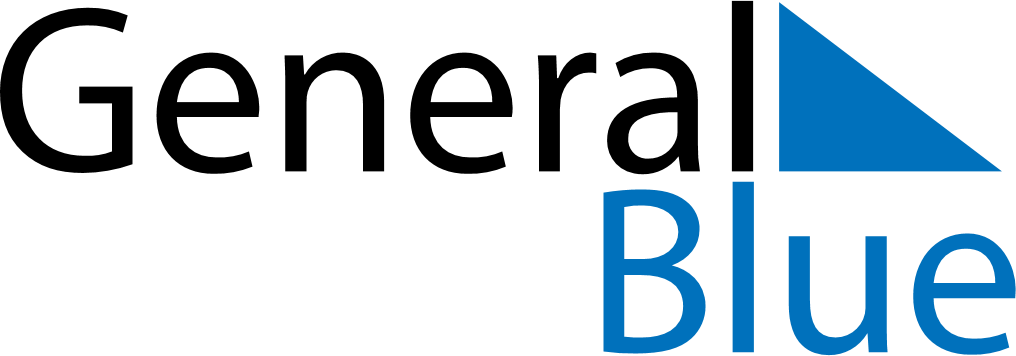 January 2024January 2024January 2024January 2024January 2024January 2024Hat Yai, Songkhla, ThailandHat Yai, Songkhla, ThailandHat Yai, Songkhla, ThailandHat Yai, Songkhla, ThailandHat Yai, Songkhla, ThailandHat Yai, Songkhla, ThailandSunday Monday Tuesday Wednesday Thursday Friday Saturday 1 2 3 4 5 6 Sunrise: 6:29 AM Sunset: 6:12 PM Daylight: 11 hours and 43 minutes. Sunrise: 6:29 AM Sunset: 6:13 PM Daylight: 11 hours and 43 minutes. Sunrise: 6:30 AM Sunset: 6:13 PM Daylight: 11 hours and 43 minutes. Sunrise: 6:30 AM Sunset: 6:14 PM Daylight: 11 hours and 43 minutes. Sunrise: 6:31 AM Sunset: 6:14 PM Daylight: 11 hours and 43 minutes. Sunrise: 6:31 AM Sunset: 6:15 PM Daylight: 11 hours and 43 minutes. 7 8 9 10 11 12 13 Sunrise: 6:31 AM Sunset: 6:15 PM Daylight: 11 hours and 43 minutes. Sunrise: 6:32 AM Sunset: 6:16 PM Daylight: 11 hours and 44 minutes. Sunrise: 6:32 AM Sunset: 6:16 PM Daylight: 11 hours and 44 minutes. Sunrise: 6:33 AM Sunset: 6:17 PM Daylight: 11 hours and 44 minutes. Sunrise: 6:33 AM Sunset: 6:17 PM Daylight: 11 hours and 44 minutes. Sunrise: 6:33 AM Sunset: 6:18 PM Daylight: 11 hours and 44 minutes. Sunrise: 6:33 AM Sunset: 6:18 PM Daylight: 11 hours and 44 minutes. 14 15 16 17 18 19 20 Sunrise: 6:34 AM Sunset: 6:19 PM Daylight: 11 hours and 45 minutes. Sunrise: 6:34 AM Sunset: 6:19 PM Daylight: 11 hours and 45 minutes. Sunrise: 6:34 AM Sunset: 6:20 PM Daylight: 11 hours and 45 minutes. Sunrise: 6:35 AM Sunset: 6:20 PM Daylight: 11 hours and 45 minutes. Sunrise: 6:35 AM Sunset: 6:21 PM Daylight: 11 hours and 45 minutes. Sunrise: 6:35 AM Sunset: 6:21 PM Daylight: 11 hours and 46 minutes. Sunrise: 6:35 AM Sunset: 6:21 PM Daylight: 11 hours and 46 minutes. 21 22 23 24 25 26 27 Sunrise: 6:35 AM Sunset: 6:22 PM Daylight: 11 hours and 46 minutes. Sunrise: 6:35 AM Sunset: 6:22 PM Daylight: 11 hours and 46 minutes. Sunrise: 6:36 AM Sunset: 6:23 PM Daylight: 11 hours and 47 minutes. Sunrise: 6:36 AM Sunset: 6:23 PM Daylight: 11 hours and 47 minutes. Sunrise: 6:36 AM Sunset: 6:23 PM Daylight: 11 hours and 47 minutes. Sunrise: 6:36 AM Sunset: 6:24 PM Daylight: 11 hours and 47 minutes. Sunrise: 6:36 AM Sunset: 6:24 PM Daylight: 11 hours and 48 minutes. 28 29 30 31 Sunrise: 6:36 AM Sunset: 6:25 PM Daylight: 11 hours and 48 minutes. Sunrise: 6:36 AM Sunset: 6:25 PM Daylight: 11 hours and 48 minutes. Sunrise: 6:36 AM Sunset: 6:25 PM Daylight: 11 hours and 48 minutes. Sunrise: 6:36 AM Sunset: 6:25 PM Daylight: 11 hours and 49 minutes. 